Jméno: ___________________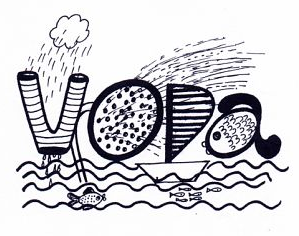 Doplň věty.V kapalném skupenství se voda v přírodě nachází jako: __________________________________________________________ V plynném skupenství se voda v přírodě nachází jako: __________________________________________________________V pevném skupenství se voda v přírodě nachází jako:
__________________________________________________________Bod mrazu je __________, bod varu je __________.Doplň tabulku.					Doplň názvy měřidel, která používají:švadlena – __________________________ učitel tělesné výchovy – __________________________ žák – __________________________ maminka při vaření – __________________________Doplň.1 dm = _____ cm			1 min = _____ s1 den = _____ h			1 q = _____ kg1 m = _____ cm			1 cm = _____ mm1 h = _____ min			1 rok = _____ měsícůDoplň jednotky do seznamu tak, aby se podle něj dalo nakoupit.150 __ šunky, 500 __ mléka, 1 __ mouky, 2 __ limonády, 6 __ stuhy, 20 __ koberce, 1 __ uhlí, 42 __ kvasnic Škrtni, co do řady nepatří:déšť – teplo – mlha – sníh – pára mléko – kámen – benzín – cukr – voda písek – kámen – žížala – vzduch – led 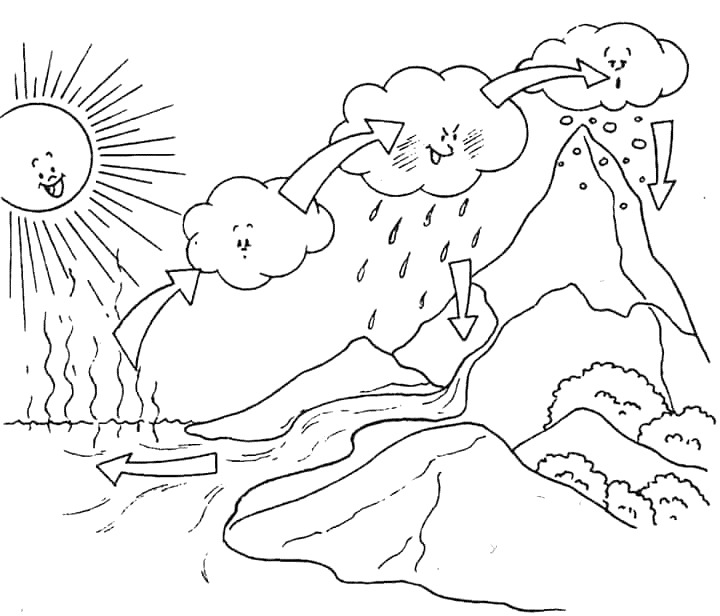 Seřaď podle délky: minuta, měsíc, sekunda, den, rok, hodina, týden____________________________________________________________________________________________________________________________________________________________________________________________________________________________________________________________________________Délka, objem, čas, teplota a hmotnost jsou __ __ __ __ __ __ __ __.CO MĚŘÍMEMĚŘIDLOZÁKLADNÍ JEDNOTKAZNAČKAobjem1 kilogrampásmo0 C1 sekunda